Paper TitleFirst Author Name1,a,*, Second Author Name1,b, Third Author Name2,c1Institute of Problem Solving, XYZ University, City, Country2Department of Computing, Main University, City, Countrya email, b email, c email*corresponding authorAbstract:	The abstract should summarize the contents of the paper and the length should be controlled within 100 to 300 words. It should be set in 10-point font size. The spacing before and after paragraph should be set to 12 points.Keywords: At least 3 keywords in a paper. Capitalize the first letter of all words. 10 points font size and with italic style. 12-points spacing before and after paragraph.Introduction (Heading 1)As your paper will be an important component in the journal, we highly recommend that all the authors follow this guideline to adjust the format of your paper so as to promise the highest reading experience [1]. The paper with technically unsuitable form will be suggested to make complete modificaiton before acceptance [2]. Manuscript Preparation (Heading 2)We only accept papers written in English and without orthographic errors.Please do not add any headers, footers and page numbers in the article, as we will do that uniformly. All the text must use the font, Times New Roman. On Macintosh, please choose font, Times. Except in special circumstances, such as program code.Page Setup (Sub-Heading 2.1)The paper size must be set to A4 (210x297 mm). The margins must be set as the following:Top: 2.54 cm;Bottom: 2.54 cm;Left: 3.17 cm;Right: 3.17 cm.It is advisable to keep all the given values.Set the page alignment to top alignment and the margins of the header and footer to:Header: 1.25 cm;Footer: 1.25 cm.Any text or figures outside the aforementioned margins will not be printed.First Section (Sub-Heading 2.2)The full text of the article must be typeset in single column.Paper TitleUse 18-point font for the title of article, aligned to the left and font bold, with single linespace and all the initial letters capitalized. No formulas or special characters of any form or language are allowed in the title. Words like “is”, “or”, “then”, etc. should not be capitalized unless they are the first word of the title.SubtitleUse 16-point font for the subtitle, aligned to the left and font bold, and with single linespace. The initial letters of words should be capitalized. Words like “is”, “or”, “then”, etc. should not be capitalized unless they are the first word of the subtitle. No formulas or special characters of any form or language are allowed in the subtitle.AuthorsThe name(s) of Author(s) should be aligned to the left with single linespace. The text must be set to 10-point and the font style set to bold.The spacing after paragraph should be 12 points.AffiliationsAffiliation(s) should be justified, including organisation, address and e-mail.The linespace must be single with 12-points font size and italic font style.KeywordsEach paper must have at least three keywords, and use comma as a separator. Keywords should appear justified, with single linespace. The spacing before and after paragraph should be set to 12 points. Font size: 10 points.AbstractAbstract is a compulsory section in each paper. The abstract should appear justified, with single linespace. The spacing before and after paragraph should be set to 12 points. Font size: 10 points.The word “Abstract” should be font bold with italic font style. The sentence must end with a period.Second Section (Body Part)This section must be in one column.The text must be set to 10 points, justified and with single linespace.Indent the first line of all paragraphs in the body by 0.5cm.Section TitlesThe heading of a section must be 12-point bold, aligned to the left with single linespace. 10-point spacing before and after the heading of a section. Capitalize the first letter of the words, except for some special cases, such as “the”, “a”, “of”, etc. Dot should be included after the number of headings. Subsection TitlesThe heading of a subsection must be 12-point bold with initial letters capitalized, aligned to the left with single linespace. 10-point spacing before and after the heading of subsection. Words like “is”, “or”, “then”, etc should not be capitalized unless it is the first word of the subsection title. Dot should be included after the number of subsection headings.Sub-Subsection TitlesThe heading of a sub-subsection title should be in 12-point bold with initial letters capitalized, aligned to the left with single linespace. 10-point spacing before and after the heading of sub-subsection.Words like “is”, “or”, “then”, etc should not be capitalized unless it is the first word of the sub-subsection title. Dot should be included after the number of sub-subsection headings.TablesTables must appear inside the designated margins.It is recommended to use the text boxes in this case.Tables should be properly numbered, centered and should always have a caption positioned above it. Captions with one line should be centered and if it has more than one line should be set to justified. The font size to use is 9-point. Italic font style should be used. Spacing before and after should be 6 points, respectively.The final sentence of a caption must end with a period.Table 1: This caption has one line so it is centered.Please note that the word “Table” needs to be fully spelled.FiguresPlease produce your figures electronically, and integrate them into your document.Check whether the lines in the figure are uninterrupted and have a constant width. The grid and details in the figure must be clear and easy to read at a glance.Figure resolution should be at least 300 dpi.Figures must appear inside the designated margins.It is recommended to use the text boxes in this case.Please set the figure layout to in line with text and do not use indentation.Figures should be properly numbered, centered and should always have a caption positioned under it. Captions should be centered. The font size to use is 10-point, with italic font style. Spacing before and after should be 6 points, respectively.The final sentence of a caption must end with a period. 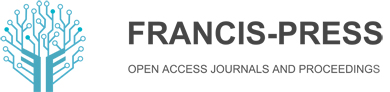 Figure 1: This caption has one line so it is centered.Figure 2: This caption has more than one line so it has to be set to justify.Please note that the word “Figure” needs to be fully spelled.EquationsEquations should be placed on a separate line, numbered and aligned to the right. Single spacing and 6-points spacing before and after paragraph. Font size: 10 points.The equations should appear in sequential order, starting with the number 1 and the numbers in parentheses.Example:a = b + c            (1)Program CodeProgram listing or program commands in text should be set in typewriter form such as Courier New.Example of a Computer Program in Pascal: Begin    Writeln('Hello World!!');End.The text must be aligned to the left with single linespace and 10-points font size.References and CitationsAll references should be numbered in square brackets in the text and listed in the References section in the order they appear in the text.References should be set to 10-point, justified, with single linespace and italic font style.Conclusions (Heading 3)We hope you find the information in this template useful in the preparation of your manuscript.AcknowledgementsIf any, should be placed before the references section without numbering.References[1] Maganioti, A.E., Chrissanthi, H.D., Charalabos, P.C., Andreas, R.D., George, P.N. and Christos, C.N. (2010) Cointegration of Event-Related Potential (ERP) Signals in Experiments with Different Electromagnetic Field (EMF) Conditions. Health, 2, 400-406. [2] Bootorabi, F., Haapasalo, J., Smith, E., Haapasalo, H. and Parkkila, S. (2011) Carbonic Anhydrase VII—A Potential Prognostic Marker in Gliomas. Health, 3, 6-12.页面设置：页边距：上：2.54cm，下：2.54cm，左：3.17cm，右：3.17cm纸张：A4版式：节的起始位置：接续本页，页眉：1.25cm，页脚：1.25cm，垂直对齐方式：顶端对齐文档网格：无网格题目：Times New Roman，小二，加粗，左对齐，段前24磅，段后18磅。作者姓名：小四，加粗，左对齐，段后12磅。地址和邮编：10，两端对齐，斜体，无段前段后。关键词、摘要：10，两端对齐，段前12磅，段后12磅，Keywords, Abstract后为“：”，并字体加粗，斜体。一级标题：10，加粗，两端对齐，段前18磅，段后12磅。编号使用样式为1.,2.……，与下段同页，段中不分页。二级标题： 10，加粗，斜体，两端对齐，段前12磅，段后12磅。 编号使用样式为1.1,1.2……，与下段同页，段中不分页。三级标题： 10，加粗， 斜体， 两端对齐，段前6磅，段后6磅。编号使用样式为1.1.1,1.1.2……正文：10，首行缩进0.5cm，段后6磅，单倍行距。参考文献：10，两端对齐，斜体。表头、图示：字号10，居中，斜体，段前6磅，段后6磅。图片版式为嵌入型，无格式。表格对齐方式：居中，文字环绕：无。公式：右对齐，段前6磅。段后6磅。所列参考文献需要在文中标注引用Example column 1Example column 2Example text 1Example text 2